Wielkopolski Urząd Wojewódzki w Poznaniu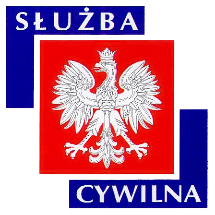 Ogłoszenie o naborze z dnia 25 stycznia 2019 r.WYMIAR ETATU: 1 STANOWISKA: 1 Dyrektor Generalny poszukuje kandydatów\kandydatek na stanowisko:starszy specjalistado spraw: inwestycji i zagospodarowania przestrzennego w Wydziale Infrastruktury i Rolnictwa WUW w Poznaniu nr ref. 7/19MIEJSCE WYKONYWANIA PRACY:PoznańADRES URZĘDU:Al. Niepodległości 16/18 
61-713 Poznań WARUNKI PRACY•   praca administracyjno-biurowa z wykorzystaniem komputera oraz typowych urządzeń biurowych 
•   zadania wykonywane w siedzibie urzędu 
•   zagrożenia biologiczne typowe dla pracy z dokumentacją 
•   stanowisko pracy znajduje się na parterze budynku biurowego 
•   praca przy monitorze ekranowym powyżej 4 godzin na dobę z koniecznością przemieszczania się w pomieszczeniu po wymaganą dokumentację oraz do archiwum 
•   stanowisko pracy wyposażone w meble biurowe dostosowane do wymagań określonych dla stanowisk administracyjno-biurowych 
•   budynek bezpośrednio nie posiada podjazdu dla osób niepełnosprawnych na wózkach inwalidzkich, istnieje możliwość przejazdu z sąsiedniego budynku 
•   klatka schodowa o normatywnej ilości stopni, z poręczami 
•   budynek nie jest wyposażony w windy osobowe, konieczność korzystania z wind w sąsiednim budynku i przemieszczania się łącznikiem 
•   drzwi wejściowe do pokoi biurowych o szerokości 90 cm 
•   pomieszczenia higieniczno-sanitarne w budynku nie są przystosowane dla osób niepełnosprawnych 

Pracownikom oferujemy: 
•   stabilne zatrudnienie na podstawie umowy o pracę 
•   dodatek stażowy 
•   dodatkowe wynagrodzenie roczne 
•   nagrody wypłacane z funduszu nagród uzależnione od osiąganych wyników pracy 
•   możliwość podnoszenia kwalifikacji i rozwoju zawodowego (szkolenia w oparciu o indywidualny program rozwoju zawodowego, możliwość dofinansowania do studiów podyplomowych i kursów językowych) 
•   dofinansowanie wypoczynku oraz różnych form aktywności kulturalno-oświatowej i sportowo-rekreacyjnej w ramach zakładowego funduszu świadczeń socjalnych 
•   możliwość skorzystania z atrakcyjnej oferty ubezpieczenia grupowego 
•   pracę w siedzibie Urzędu położonej w dogodnej lokalizacji w centrum miasta 
•   ruchomy system czasu pracyZAKRES ZADAŃprowadzenie spraw związanych z oceną zgodności uchwał o uchwaleniu studium lub planu miejscowego wraz z dokumentacją planistyczną z przepisami ustawy o planowaniu i zagospodarowaniu przestrzennym w celu weryfikacji prawidłowości działalności planistycznej gminyprowadzenie spraw związanych z przygotowywaniem i wydawaniem decyzji o zezwoleniu na realizację inwestycji: drogowych dotyczących dróg krajowych i wojewódzkich (w I instancji), dróg powiatowych i gminnych (w II instancji) oraz z zakresu lotnisk użytku publicznegoprowadzenie spraw związanych z przygotowywaniem i wydawaniem decyzji o: ustaleniu lokalizacji linii kolejowych, ustaleniu lokalizacji inwestycji w zakresie terminalu regazyfikacyjnego skroplonego gazu ziemnego w Świnoujściu, ustaleniu lokalizacji regionalnej sieci szerokopasmowej, ustaleniu lokalizacji strategicznych inwestycji w zakresie sieci przesyłowych, warunkach zabudowy i zagospodarowania terenu na terenach zamkniętychopracowywanie wniosków oraz uzgadnianie projektów studiów i planów miejscowych w celu zapewnienia zgodności z ustaleniami programów zawierających zadania rządowe służące realizacji inwestycji celu publicznego o znaczeniu krajowymprzygotowywanie zarządzeń zastępczych w sprawie wprowadzenia obszarów udokumentowanych złóż kopalin albo obszarów udokumentowanych kompleksów podziemnego składowania dwutlenku węgla do studium uwarunkowań i kierunków zagospodarowania przestrzennego gminweryfikowanie terminowości wydawania decyzji o ustaleniu lokalizacji inwestycji celu publicznego i decyzji o zezwoleniu na realizację inwestycji drogowych w odniesieniu do dróg gminnych i powiatowych, a w przypadku stwierdzenia przekroczenia terminu przygotowywanie postanowień o nałożeniu kary finansowejuzgadnianie projektów decyzji o warunkach zabudowy i zagospodarowania terenu w celu zapewnienia zgodności z zadaniami rządowymirozpatrywanie sygnałów obywatelskich w zakresie właściwości oddziału w celu weryfikacji zgłoszonych przez obywateli sprawWYMAGANIA NIEZBĘDNEwykształcenie: wyższe na kierunkach: architektura, budownictwo, gospodarka przestrzenna, geografia, geodezja i kartografia, administracja lub prawo znajomość ustawy o planowaniu i zagospodarowaniu przestrzennym znajomość kpa znajomość ustaw szczególnych dotyczących lokalizacji i realizacji inwestycji, w tym ustawy Prawo budowlaneumiejętność stosowania prawa w praktyce umiejętność rozwiązywania problemówkomunikatywność posiadanie obywatelstwa polskiegokorzystanie z pełni praw publicznychnieskazanie prawomocnym wyrokiem za umyślne przestępstwo lub umyślne przestępstwo skarboweWYMAGANIA DODATKOWEdoświadczenie zawodowe: 2 lata w zakresie planowania przestrzennego lub budownictwa umiejętność czytania projektów budowlanych, miejscowych planów zagospodarowania przestrzennego oraz decyzji o warunkach zabudowy i zagospodarowania terenuDOKUMENTY I OŚWIADCZENIA NIEZBĘDNEŻyciorys/CV i list motywacyjnyKopie dokumentów potwierdzających spełnienie wymagania niezbędnego w zakresie wykształceniaOświadczenie o zapoznaniu się z informacją o prywatności zamieszczoną na stronie UrzęduOświadczenie o posiadaniu obywatelstwa polskiego albo kopia dokumentu potwierdzającego posiadanie polskiego obywatelstwaOświadczenie o korzystaniu z pełni praw publicznychOświadczenie o nieskazaniu prawomocnym wyrokiem za umyślne przestępstwo lub umyślne przestępstwo skarboweDOKUMENTY I OŚWIADCZENIA DODATKOWEkopia dokumentu potwierdzającego niepełnosprawność - w przypadku kandydatek/kandydatów, zamierzających skorzystać z pierwszeństwa w zatrudnieniu w przypadku, gdy znajdą się w gronie najlepszych kandydatek/kandydatówTERMINY I MIEJSCE SKŁADANIA DOKUMENTÓWDokumenty należy złożyć do: 04 lutego 2019 r.Decyduje data: stempla pocztowego / osobistego dostarczenia oferty do urzęduMiejsce składania dokumentów:
Wielkopolski Urząd Wojewódzki w Poznaniu 
Al. Niepodległości 16/18 
61-713 Poznań 
Punkt Informacyjny w holu Urzędu 
(z podaniem w ofercie nr ref. 7/19) DANE OSOBOWE - KLAUZULA INFORMACYJNAInformacja o prywatności (zgodnie z Ogólnym Rozporządzeniem o Ochronie Danych Osobowych z dnia 27 kwietnia 2016 r.) zamieszczona została na stronie internetowej WUW pod adresem: www.poznan.uw.gov.pl/oferty-pracyINNE INFORMACJE:W miesiącu poprzedzającym datę upublicznienia ogłoszenia wskaźnik zatrudnienia osób niepełnosprawnych w urzędzie, w rozumieniu przepisów o rehabilitacji zawodowej i społecznej oraz zatrudnianiu osób niepełnosprawnych, nie wynosi co najmniej 6%.Osoba zatrudniona na ww. stanowisku, zgodnie z art. 78 ust. 4 Ustawy z dnia 21 listopada 2008 r. o służbie cywilnej, nie może łączyć zatrudnienia w służbie cywilnej z mandatem radnego. 
Do składania ofert zachęcamy również osoby niepełnosprawne. 
Wzór wymaganych oświadczeń zamieszczony jest pod adresem: 
www.poznan.uw.gov.pl/sites/default/files/zalaczniki/wzor_oswiadczen_-_nabory.pdf 
Oświadczenia należy opatrzyć odręcznym podpisem wraz z datą. 
Kandydaci zakwalifikowani do kolejnych etapów naboru zostaną powiadomieni o ich terminie telefonicznie, drogą elektroniczną lub pocztową. 
Wyniki naboru opublikowane będą po zakończeniu naboru w BIP KPRM, BIP WUW oraz w siedzibie Urzędu. 
Oferty osób niezatrudnionych zostaną zniszczone po upływie 3 miesięcy od dnia zakończenia naboru. 
Proponowane wynagrodzenie zasadnicze brutto: 2800-3200 zł. 
Dodatkowe informacje, w tym o kolejnych etapach naboru, można uzyskać pod nr tel. 61 854 19 91, 61 854 11 87. 
Nasz urząd jest pracodawcą równych szans i wszystkie aplikacje są rozważane z równą uwagą bez względu na płeć, wiek, niepełnosprawność, rasę, narodowość, przekonania polityczne, przynależność związkową, pochodzenie etniczne, wyznanie, orientacje seksualną czy też jakąkolwiek inną cechę prawnie chronioną. Autor: Marcin Kowalski